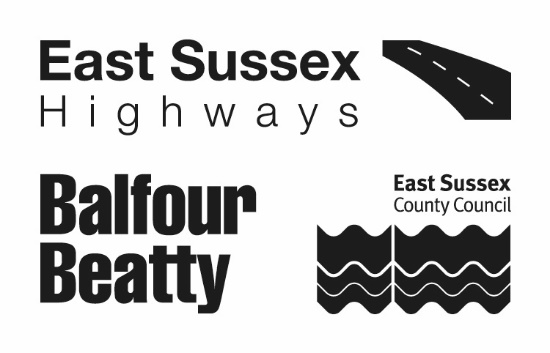 East Sussex HighwaysApplication Form – Licence to erect a structure in the Highway under Highways Act 1980 (Section 115)BENCH, NOTICEBOARD, PLANTER AND WASTE BIN (INC. DOG).Before submitting your application, please sign the following declaration:-I/We, the undersigned, submit this application for permission to place a structure and/or carry out activities on the highway and understand that planning permission from the relevant local authority may be required. I/We have consulted the East Sussex Highways Structure, and agree to the relevant fee payable which must be paid prior to the Licence application being processed. I/We, understand that should installation of the equipment involve breaking into the highway then a separate Section 171 Licence Application is mandatory.Signed:-	...........................................Date:-	...........................................On completion please submit the application to: Licensing & Enforcement, East Sussex Highways, Ringmer Depot, The Broyle, Ringmer BN8 5NP. Email:networkmanagement@eastsussexhighways.com1.Full name and address of the proposedLicensee (including Forenames)2Address / location including geo-location adjoining the Highway in respect of which the Licence is required3.Owner / freeholder of premises if different to above. Has permission been sought from adjacent properties?4.Full details of the structure: Dimensions, fixings, purpose, suggested wording or design, materials (please attach drawings)5.Has planning permission been obtained or district authority consulted7.Email Address8.Contact Number